Dear Thank you for your request for information about outstanding road works, dated 23 February 2016. I have dealt with your request under the terms of the Freedom of Information Act 2000. In your email you asked the following questions:Does the highway agency have a procedure in place for injured wild birds of prey found on any of the road that it looks after? If so what is the procedure that is in place?Secondly if there is any work carried out that causes accidentally there to be a problem with any wild birds of prey such as nest sites etc. Is there a procedure in place for this as well? Highways Agency is now known as Highways England as of 01 April 2015.We do not have a specific procedure in place for injured wild birds of prey found on our network. We deal with these on an ad hoc basis depending on the assessment of the situation. There are a number of actions that we take to deal with the various situations and these are as follows; Contact the appropriate rescue body Picking up the animal if safe to do so, putting it in a box and keeping it warmTake the injured bird to the vet or wildlife hospitalReporting it to our National Control CentreConsulting our ecologists for adviceCollecting, recording and sending the deceased birds to The Predatory Bird Monitoring Scheme Ringed birds reported to BTOOur network is managed by thirteen different area teams using a number of different service providers. We do not have one specific procedure in place for works carried out that may cause problems with wild birds of prey such as site nests. We do however manage these on an individual basis as it is a very low possibility that we will find nests in locations we intend to undertake works. We take the following actions;Works are suspended until the birds have fledgedEcology specialists undertake an annual survey of the networkAvoid undertaking works in nesting season Vegetation clearances are subject to checks to ensure no nests are presentAll road schemes have an environmental assessment as part of the design processIf young birds are found they are left for parents to return if it is discovered whilst being monitored that they have been abandoned they will be rescuedIf nests are found a 10m exclusion zone either side of the nest is implementedIf you are unhappy with the way we have handled your request you may ask for an internal review. Our internal review process is available at:https://www.gov.uk/government/organisations/highways-england/about/complaints-procedure If you require a print copy, please phone the Information Line on 0300 123 5000; or e-mail info@highwaysengland.co.uk. You should contact me if you wish to complain.If you are not content with the outcome of the internal review, you have the right to apply directly to the Information Commissioner for a decision. The Information Commissioner can be contacted at:	Information Commissioner’s Office 	Wycliffe House 	Water Lane	Wilmslow	Cheshire	SK9 5AFIf you have any queries about this letter, please contact me. Please remember to quote reference number CRS 735,041 in any future communications. Yours sincerelyEmail: ndd_c_dst@highwaysengland.co.uk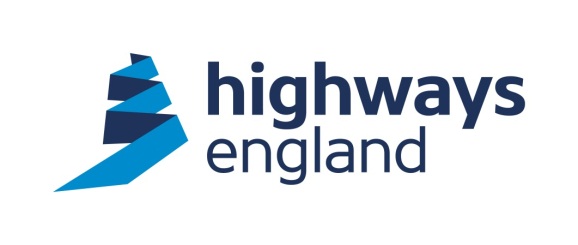 Our ref: CRS 735,041Your ref:	NDD - Directorate Services Team Correspondence Manager9th FloorThe Cube199 Wharfside StreetBirmingham B1 1RN22 March 2016